Secondary Roads Department	APPLICATION FOR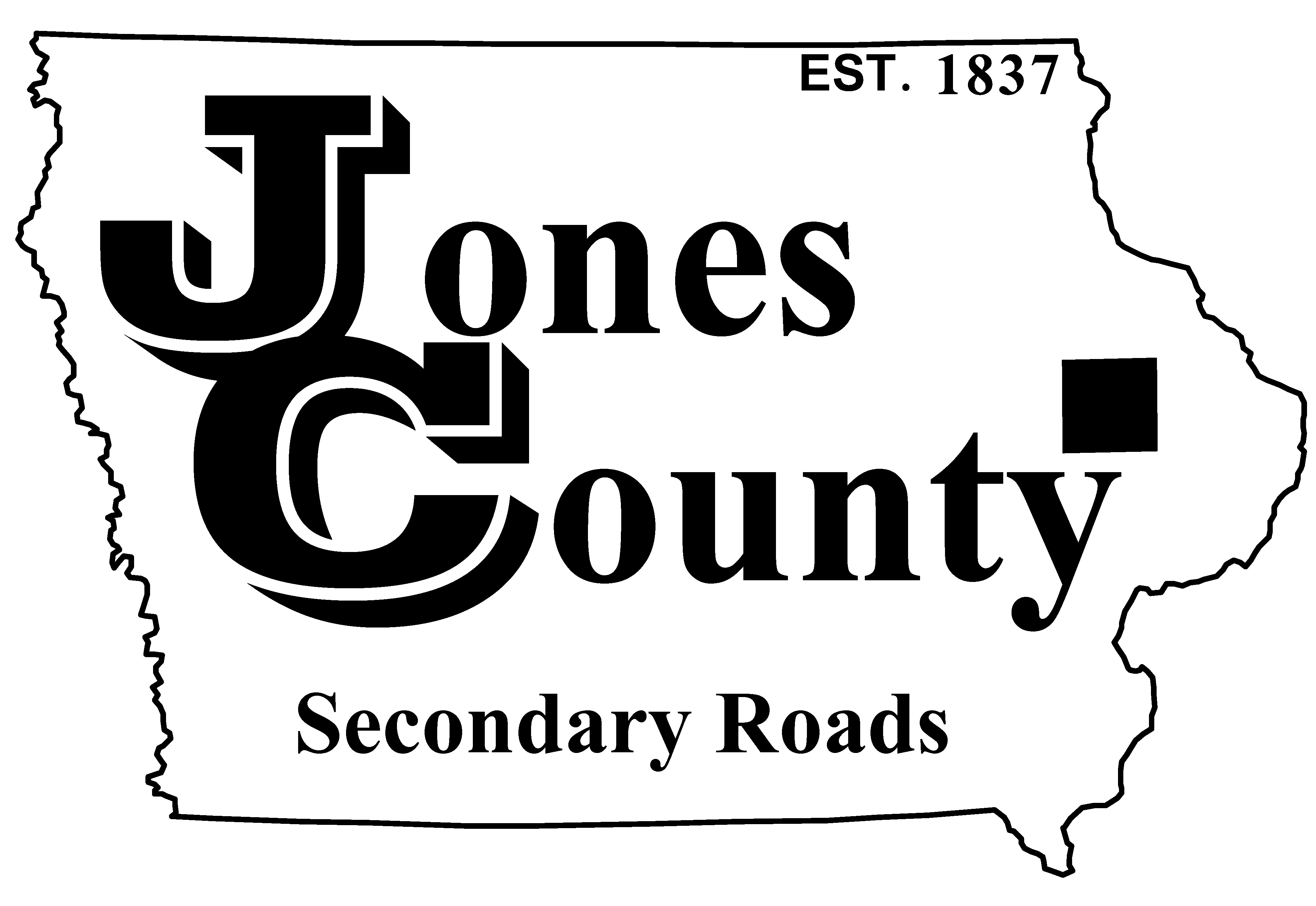 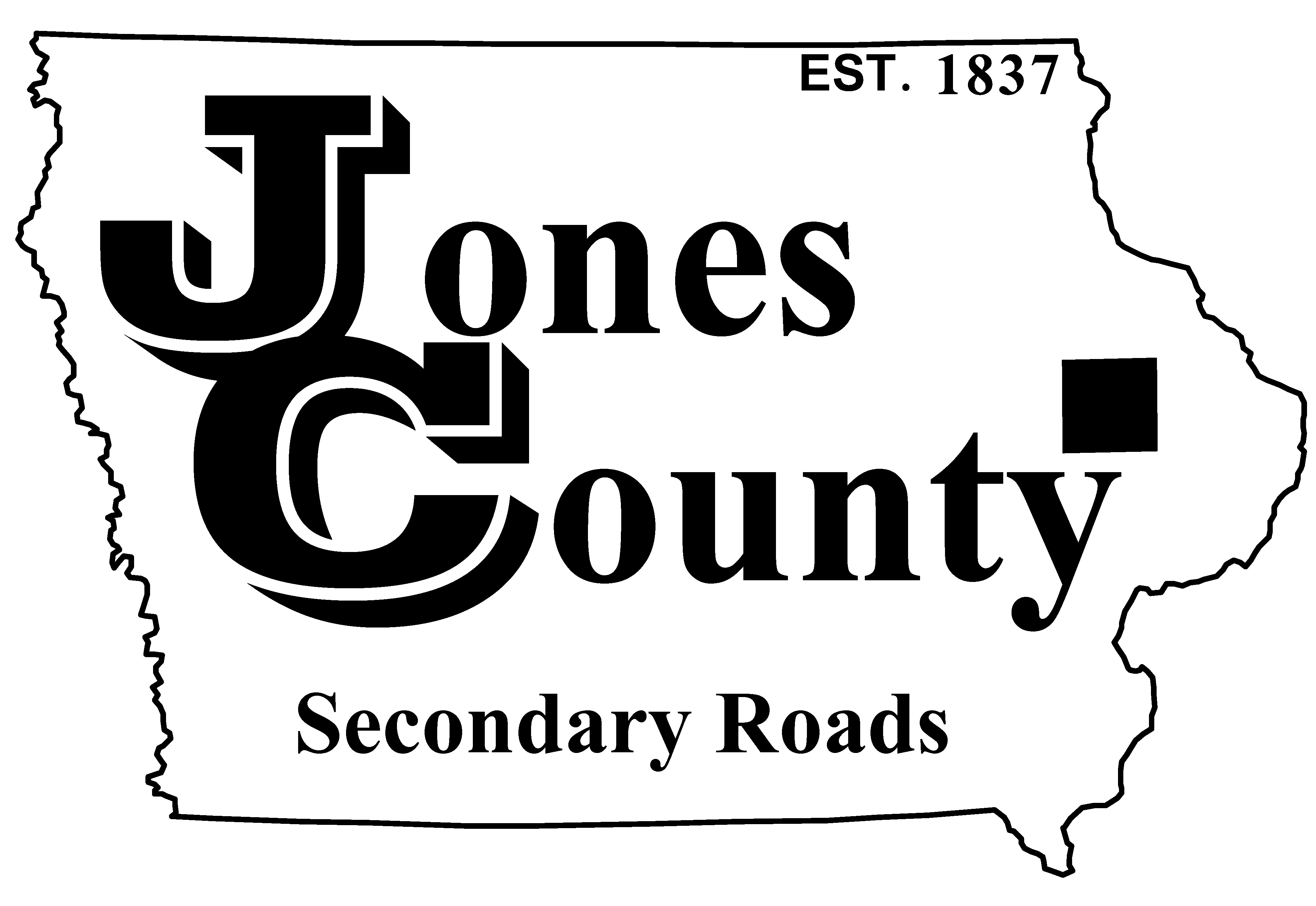 19501 HWY 64, P.O. Box 368	ACCESSAnamosa, IA 52205Telephone: (319) 462-3785      	Application No.:	A- 	Email: engineer@co.jones.ia.us	Application Fee:	$100.00	APPLICANT INFORMATION (PLEASE PRINT CLEARLY OR TYPE)Applicant Name:	  		Owner Name (if different):	  	Mailing Address:	  					(Street Address)	(City)	(State)	(Zip)Phone Number:	  		Cell Phone No.:	  	LOCATION OF PROPOSED ACCESSAddress/Road Name:	  		Township:	  		Sec.:	  	Type (Field, Res., Comm., etc.):	  		New or Widen:	  		Top Width:	  	FT.Construction Requirements:All entrances shall be constructed in accordance with the current “Jones County Access Detail Sheet” printed on the back side of this Application and the Jones County Access Policy.THE APPLICANT MUST CONTACT THE ENGINEER’S OFFICE A MINIMUM 48 HOURS PRIORS TO CONSTRUCTION AT (319) 462-3785.The Applicant will be responsible for surfacing material and reseeding any disturbed areas.Contact IOWA ONE CALL at 1-800-292-8989 prior to any excavation.In signing and accepting this Application for Access I agree to install and maintain the Access according to the Jones County Access Policy.  Any access not constructed in conformance with the Jones County Access Policy shall correct the deficiency upon notification or be required to remove the access.  I agree the County reserves the right to perform any necessary maintenance on the access as determined by the County.Applicant Signature:			Date:					FOR COUNTY USE ONLYSight Distance:	  		Longitude:	  		Latitude:	  	Culvert Type:	  		Culvert Dia.:	  	 IN.	Length:	  	 FT.No. 24’ Sec.:	  		No. 16’ Sec.:	  		No. Bands:	  	Culvert Cost:	$ 		Band Cost:	$ 		Delivery Cost:	$ 			Total Cost:	$ 	Special Provisions:	  	Delivered By:	  		Date Delivered:	  	Inspected By:	  		Date Inspected:	  		